Exercise 2 : Factors of LiveabilityBy: Arezou ShafaghatPhoto’s Location: Marietta, Georgia, United States of AmericaExercise 3: “The liveability of a city describes one of its most crucial qualities. Factors at the building scale and the urban design scale and to some degree at the territorial scale determine the livealbility of a city. International organisations have established criteria that measure and compare cities and their liveability.”Step 1: List the five most liveable cities that you know, based on your own experienceand judgment, placing the most liveable city at the top of the list.My answer:Melbourne, Australia, Toronto, CanadaAdelaide, AustraliaVancouver, CanadaZürich, SwitzerlandStep 2: Describe in your own words five characteristics that according to your opinionmake a city liveable. Order them placing the most important at the top of the list. My answer:The liveable cities have the following factors;Infrastructure: The city provides high-quality transportation networks and public transport, as well as, pedestrian networks. Accessibility: The diversity of services is accessible to all residents in the city. As well as, walkability: The city has a walkable platform which encourages people walking for both travel and recreation purposes. Housing: The city provides excellent quality housing with quality water, energy, and electricity, and telecommunications for all people of different income levels. Stability and safety: The residents are protected from the threat of military conflict and terror, and violent crime. Public Health: The city’s ecosystem provides quality healthcare for people of all ages, and income levels. Education: The city’s ecosystem provides quality of education for all residents. Step 3: Describe the status of your own city in terms of the five characteristics that youlisted above. Propose how your city should/could be transformed in relation to thesecharacteristics in order to be more sustainable.My answer:I am living in the city of Marietta in Georgia, USA. The following table indicates and briefs the liveability factors in the city of Marietta. 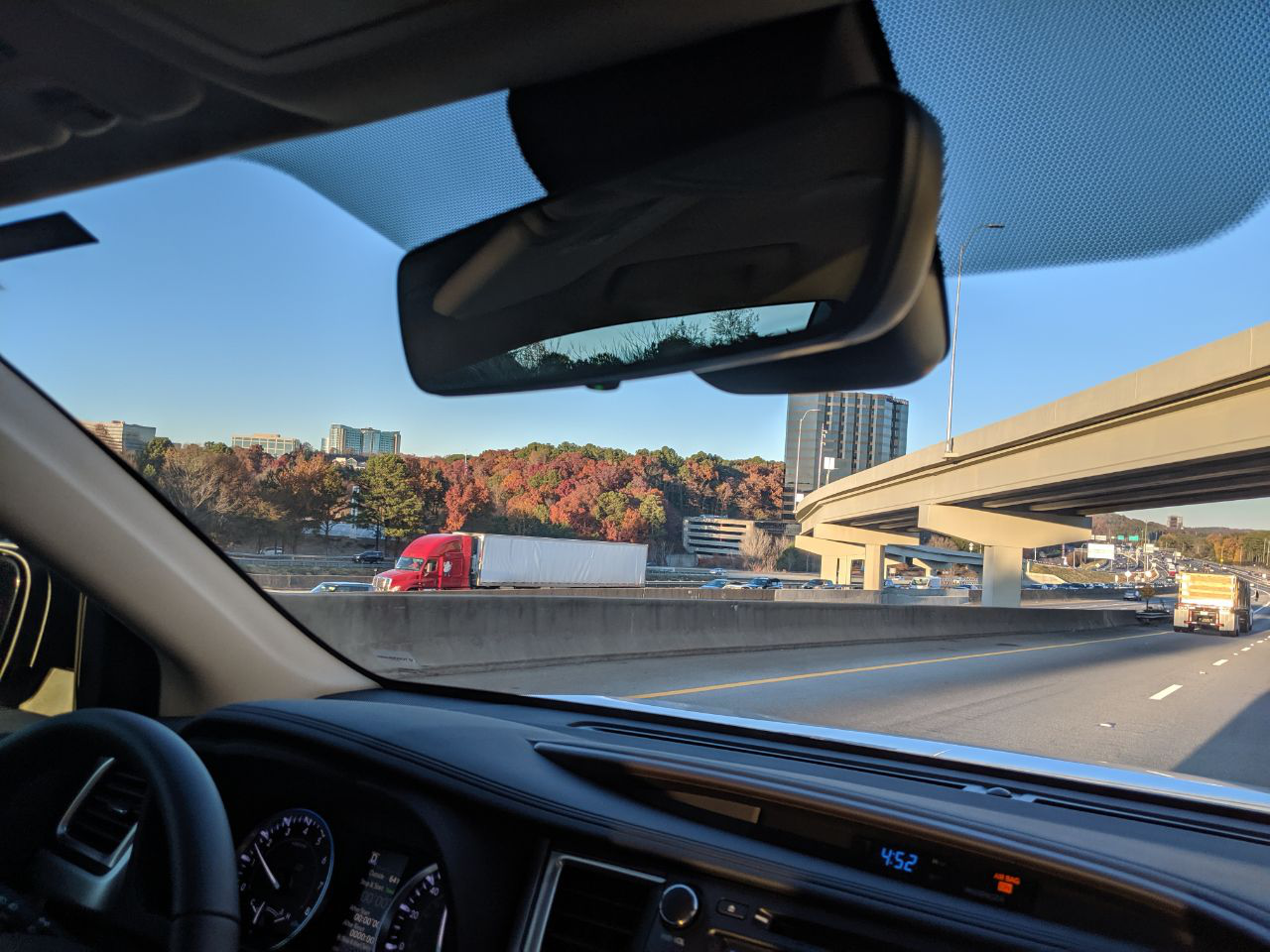 Photo’s Location: Cobb Parkway at Marietta, Georgia, United States of AmericaSource: Arezou ShafaghatLiveability factorsPoorFairGoodExcellentRemarksInfrastructure The city has different types of transportation modes, including, public transportation, private transportation, as well as, bicycle lane and sidewalks for pedestrians; however sprawl development of the city, has made it car-dependent. Therefore, householders have usually more than two cars on average. Housing The city provides different types of residential accommodations (i.e., apartment, condominium, villa, etc.), and quality housing for all residents. Stability and safetyThe city controls the safety issues against any violent crimes.Public HealthThe Georgia state provides plenty of insurance types and plans for all residents. EducationNumbers of the high quality university are located in the city of Marietta; such as, Georgia Institute of Technology.